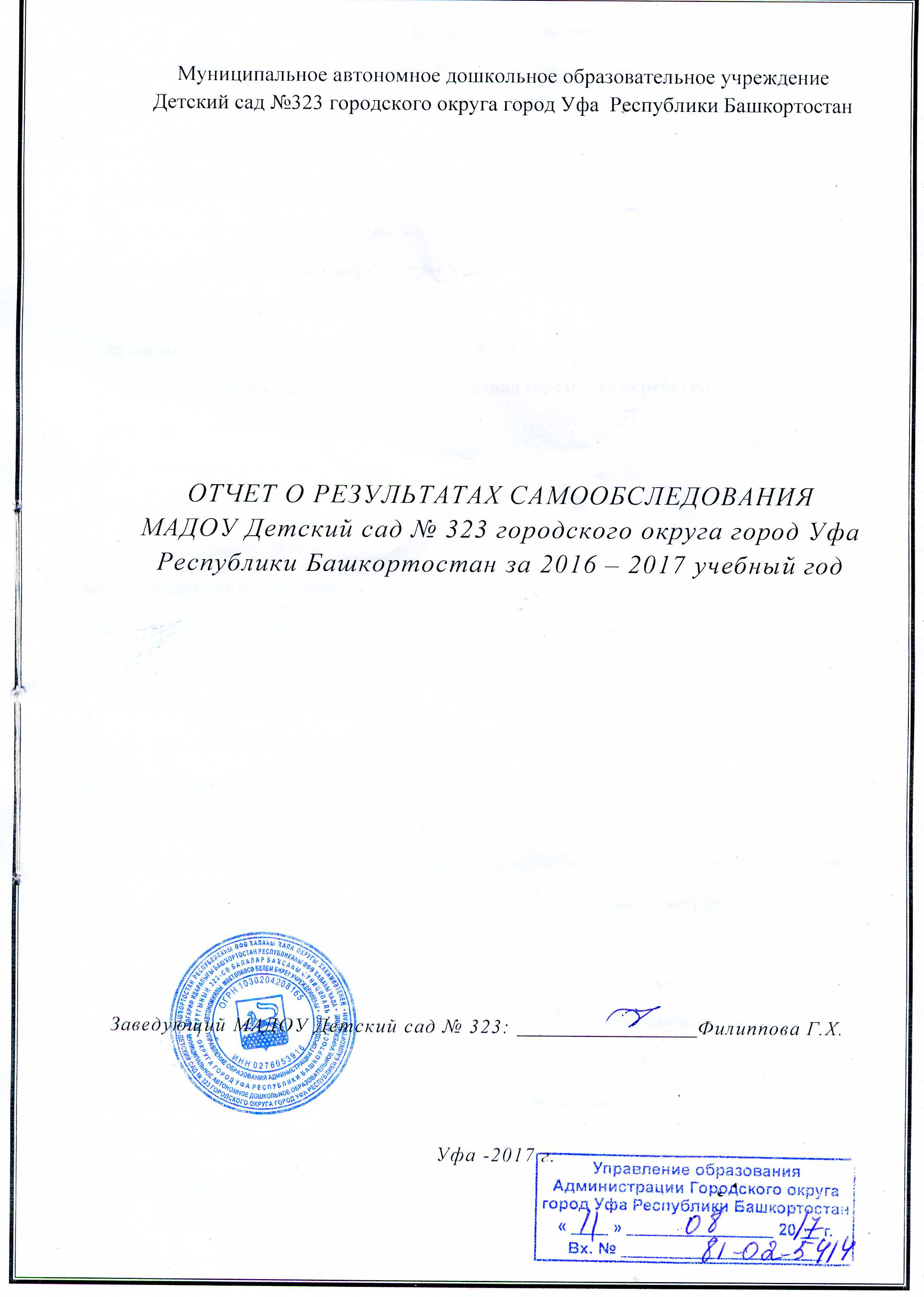 Аналитическая частьДошкольное образовательное учреждение № 323 существует с 1989 года.
В 2009 году по итогам государственной аттестации получил статус Центра развития ребенка. В государственную собственность РБ передано на основании Указа Президента РБ № УП-6 от 11.01.2003 Постановления Правительства Республики Башкортостан №43 от 24.03.2004 года. Учредителем Учреждения является городской округ город Уфа Республики Башкортостан в лице Администрации городского округа город Уфа Республики Башкортостан.                                                    ИНН 0276053916, КПП 027601001                                                                                                              Лицензия на образовательную деятельность № 4007 от 16.03.2016 г.                                                                             Устав утвержден постановлением Администрации городского округа город Уфа Республики Башкортостан от 15.12.2015 г. № 4159В ДОУ функционирует 6 дошкольных групп:
• Первая младшая - 44 ребенка
• Вторая младшая группа – 40 ребенок 
• Вторая младшая группа – 38 ребенок• Средняя группа  - 41 ребенок 
• Старшая группы  - 43 детей
• Подготовительная к школе группа - 38 детейПроектная мощность ДОУ – 150 человек
Численность воспитанников 244 человек
В ДОУ осуществляется 4 разовое питание
Образовательный процесс в ДОУ направлен на создание благоприятных условий для полноценного проживания ребенком дошкольного детства, формирования основ базовой культуры личности, всестороннего развития психических и физических качеств в соответствии с возрастными и индивидуальными особенностями, подготовка к жизни в современном обществе, к обучению в школе, обеспечении безопасности жизнедеятельности дошкольника.Детский сад «Веселая карусель» — отдельно стоящее здание, расположено внутри жилого комплекса. Ближайшее окружение -  гимназия № 93, ТСК «Ильинский»,  поликлиника №2; кинотеатр «Смена»,  кафе «Макдональдс».
Адрес: 450104, Республика Башкортостан, город Уфа, улица Российская, д.41, корп. 4Телефон (факс): (347)2845250Email: www.ds323@ufanet.ruГрафик работы ДОУ: с 7.00 до 19.00Сайт:  www.ds323@ufanet.ruРезультаты анализа показателей деятельности организации, подлежащей самообследованиюДата:          11 августа   2017 годаN п/пПоказателиЕдиница измерения1.Образовательная деятельность1.1Общая численность воспитанников, осваивающих образовательную программу дошкольного образования, в том числе:2441.1.1В режиме полного дня (8 - 12 часов)2441.1.2В режиме кратковременного пребывания (3 - 5 часов)нет1.1.3В семейной дошкольной группенет1.1.4В форме семейного образования с психолого-педагогическим сопровождением на базе дошкольной образовательной организациинет1.2Общая численность воспитанников в возрасте до 3 лет441.3Общая численность воспитанников в возрасте от 3 до 8 лет2001.4Численность/удельный вес численности воспитанников в общей численности воспитанников, получающих услуги присмотра и ухода:100%1.4.1В режиме полного дня (8 - 12 часов)100%1.4.2В режиме продленного дня (12 - 14 часов)нет1.4.3В режиме круглосуточного пребываниянет1.5Численность/удельный вес численности воспитанников с ограниченными возможностями здоровья в общей численности воспитанников, получающих услуги:нет1.5.1По коррекции недостатков в физическом и (или) психическом развитиинет1.5.2По освоению образовательной программы дошкольного образованиянет1.5.3По присмотру и уходунет1.6Средний показатель пропущенных дней при посещении дошкольной образовательной организации по болезни на одного воспитанника401.7Общая численность педагогических работников, в том числе:161.7.1Численность/удельный вес численности педагогических работников, имеющих высшее образование16 / 100%1.7.2Численность/удельный вес численности педагогических работников, имеющих высшее образование педагогической направленности (профиля)9/ 53%1.7.3Численность/удельный вес численности педагогических работников, имеющих среднее профессиональное образование8/ 47%1.7.4Численность/удельный вес численности педагогических работников, имеющих среднее профессиональное образование педагогической направленности (профиля)8/ 47%1.8Численность/удельный вес численности педагогических работников, которым по результатам аттестации присвоена квалификационная категория, в общей численности педагогических работников, в том числе:1.8.1Высшая5 / 29  %1.8.2Первая5  /  29  %1.9Численность/удельный вес численности педагогических работников в общей численности педагогических работников, педагогический стаж работы которых составляет:1.9.1До 5 лет9 / 53%1.9.2Свыше 30 лет5 / 29%1.10Численность/удельный вес численности педагогических работников в общей численности педагогических работников в возрасте до 30 лет5/29   %1.11Численность/удельный вес численности педагогических работников в общей численности педагогических работников в возрасте от 55 лет2 /18  %1.12Численность/удельный вес численности педагогических и административно-хозяйственных работников, прошедших за последние 5 лет повышение квалификации/профессиональную переподготовку по профилю педагогической деятельности или иной осуществляемой в образовательной организации деятельности, в общей численности педагогических и административно-хозяйственных работников16/  37%1.13Численность/удельный вес численности педагогических и административно-хозяйственных работников, прошедших повышение квалификации по применению в образовательном процессе федеральных государственных образовательных стандартов в общей численности педагогических и административно-хозяйственных работников16/ 37 %1.14Соотношение "педагогический работник/воспитанник" в дошкольной образовательной организации16 /2321.15Наличие в образовательной организации следующих педагогических работников:1.15.1Музыкального руководителя     да1.15.2Инструктора по физической культуреда1.15.3Учителя-логопедада1.15.4Логопеда1.15.5Учителя-дефектологанет1.15.6Педагога-психологада2.Инфраструктура2.1Общая площадь помещений, в которых осуществляется образовательная деятельность, в расчете на одного воспитанникаМеньше 2м2 2.2Площадь помещений для организации дополнительных видов деятельности воспитанников2м2  2.3Наличие физкультурного залада2.4Наличие музыкального залада2.5Наличие прогулочных площадок, обеспечивающих физическую активность и разнообразную игровую деятельность воспитанников на прогулкеда